MINISTÉRIO DA EDUCAÇÃO UNIVERSIDADE FEDERAL DE PELOTAS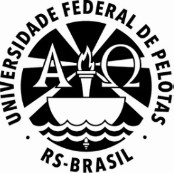 COORDENAÇÃO INSTITUCIONAL UNIVERSIDADE ABERTA DO BRASIL CURSO LICENCIATURA EM HISTÓRIA A DISTÂNCIAResultado Final da Seleção de Bolsistas UAB/CAPES para a função de TUTORIA PRESENCIALjunto ao Curso de Licenciatura em História à Distância – CLHD (Edital CLHD 04/2020).SELEÇÃO TUTOR PRESENCIAL: RESULTADO FINALPelotas, 15 de dezembro de 2020.Responsáveis: Viviane A. Saballa Ana Inez Klein Jésica Henke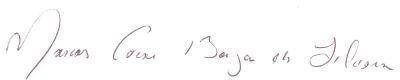 Coordenador CLHDCANDIDATO/APoloPONTUAÇÃOUbiratã Ferreira FreitasSapiranga61,8Sandra Michele Roth EckhardtTrês Passos40,6Denis Wagner MachadoPicada Café38,55Valdemar Roque BonattoTrês Passos27,2Taciano Ari G. TaschettoSapiranga25,7Marcelo Goulart de SouzaSapiranga24,6Ana Cristina MartinelliTrês Passos24,42Pacífico Romário Menezes da SilvaRosário do Sul19,24Geisa Goersch GuterresCacequi18,7Eduardo Henrique da Cruz RoscaSantana da Boa Vista17,4Rodrigo de Freitas NunesSapiranga16,0Rodrigo Dorneles AmaralCacequi14,4Elizete Cristiane DieselTrês Passos10,8Evando Jailson HermesTrês Passos10,0Maria Fátima Dal´pupo MilaniConstantina9,5